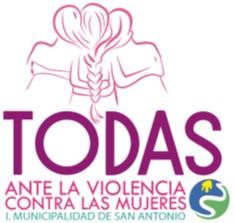 PERFIL CARGO TRABAJADORA SOCIALPROGRAMA TODASProfesional: Trabajadora SocialJornada: CompletaModalidad de Contratación: Honoraria, 40 horas Profesional con experiencia en Intervención individual, grupal y Comunitaria con adolescentes y mujeres, con Conocimientos teórico-metodológicos del enfoque de género y especialización en VCM, que tenga conocimiento de redes y/o organizaciones locales además de experiencia en el trabajo intersectorial.  Con habilidades y disposición para trabajar en equipo.Funciones: - Diagnóstico e intervención reparatoria de mujeres sobrevivientes de violencia en contexto de pareja.- Planificación y ejecución de talleres con metodología participativa dirigidos a la comunidad.- Participación en acciones locales y/o a otros niveles relacionada consensibilización y/o generación de conocimientos en temas de género. Coordinación con red externa de la comuna (Tribunales de Familia, Red SENAME, Servicios de salud Primaria, entre otros) para mantener monitoreo de casos de violencia en contexto de pareja.